JVIZ Osnovna šola DobrepoljeVIDEM 801312 VIDEM DOBREPOLJEIZBOR UČBENIKOV IN DELOVNIH ZVEZKOV, KI JIH ZA ŠOLSKO LETO 2017/2018 PREDLAGA STROKOVNI AKTIV1. RAZRED – 41 učencev							                                              DELOVNI ZVEZKI SKUPAJ: 0,00							2. RAZRED – 42 učencev                                                                                                                                                 DELOVNI ZVEZKI SKUPAJ: 48,903. RAZRED – 25 učencev                                                                                                                                                DELOVNI ZVEZKI SKUPAJ: 62,754. RAZRED – 39 učencev                                                                                                                                                  DELOVNI ZVEZKI SKUPAJ: 77,105. RAZRED – 25 učencev                                                                                                                                                  DELOVNI ZVEZKI SKUPAJ: 69,506. RAZRED – 32 učencev                                                                                                                                                DELOVNI ZVEZKI SKUPAJ: 115,767. RAZRED – 36 učencev                                                                                                                                                  DELOVNI ZVEZKI SKUPAJ: 61,707. RAZRED - Izbirni predmeti8. RAZRED – 35 učencev                                                                                                                                             DELOVNI ZVEZKI SKUPAJ: 76,158. RAZRED - Izbirni predmeti9. RAZRED – 33 učencev                                                                                                                                                 DELOVNI ZVEZKI SKUPAJ: 62,209. RAZRED - Izbirni predmetinazivpredmetcenaNOVOM. Kramarič, M. Kern, et al.: LILI IN BINE 1, obogateni medpredmetni učni komplet samostojnih delovnih zvezkov za 1. razred s kodo in prilogami + 1. del delovnega zvezka za opismenjevanje, NOVO 2017, založba ROKUS-KLETT, EAN: 3831075927896SOFINANCIRANJE MIZŠ 30,00             SOFINANC.IZ UČB. SKLADA     9,67UČNI KOMPLET KUPI ŠOLA. UČENCI GA DOBIJO PRVI ŠOLSKI DAN.Učni kompleti45,60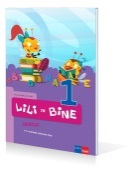 Prenovljeni učni načrtM. Kordigel Aberšek, I. Saksida: LILI IN BINE 1, berilo, založba ROKUS-KLETT, EAN: 9789612711030Slovenščina9,85Skupaj: 55,45nazivpredmetcena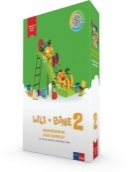 M. Kramarič, M. Kern, et al.: LILI IN BINE 2, medpredmetni učni komplet samostojnih delovnih zvezkov za 2. razred s kodo in prilogami, založba ROKUS-KLETT, EAN: 3831075927001Učni kompleti40,00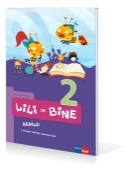 Prenovljeni učni načrtM. Kordigel Aberšek: LILI IN BINE 2, berilo, založba ROKUS-KLETT, EAN: 9789612712150Slovenščina11,85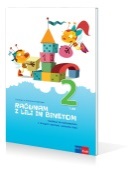 M. Kramarič, M. Kern, et al.: RAČUNAM Z LILI IN BINETOM 2, vadnica za matematiko, založba ROKUS-KLETT, EAN: 3831075925625, 9789612714420Matematika8,90Skupaj: 60,75nazivpredmetcena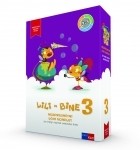 M. Kramarič, M. Kern, et al.: LILI IN BINE 3, NOVO 2015, učni komplet samostojnih delovnih zvezkov za 3. razred + koda LILIBI, založba ROKUS-KLETT, EAN: 3831075925700Učni kompleti49,00M. Kramarič, M. Kern, et al.: RAČUNAM Z LILI IN BINETOM 3, vadnica za matematiko (2 dela), založba ROKUS-KLETT, EAN: 3831075927445Matematika8,90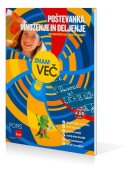 ZNAM VEČ - Poštevanka, množenje in deljenje - tretji razred, založba ROKUS-KLETTMatematika4,85Skupaj: 62,75nazivpredmetcena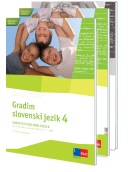 D. Kapko, N. Cajhen, M. Bešter Turk et al.: GRADIM SLOVENSKI JEZIK 4, samostojni delovni zvezek za slovenščino - jezik, 2 dela - POSODOBLJEN, založba ROKUS-KLETT, EAN: (9497), 9789612713799Slovenščina17,15Prenovljeni učni načrtM. Blažič, G. Kos et al.: RADOVEDNIH PET 4, berilo, založba ROKUS-KLETT, EAN: 3831075925748Slovenščina14,00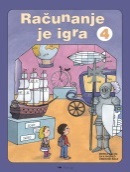 A. Dežman, S. Osterman: RAČUNANJE JE IGRA 4, delovni zvezek, založba ANTUS, EAN: 3830017145442Matematika5,95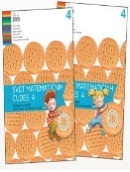 M. Cotič et al.: SVET MATEMATIČNIH ČUDES 4, delovni učbenik z dodanimi medpredmetnimi vsebinami, 2 dela, prenova 2014, založba DZS, EAN: 9789610206347Založba ima omejeno zalogo, ponatisa ne boMatematika17,70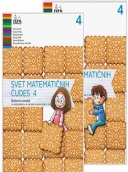 M. Cotič et al.: SVET MATEMATIČNIH ČUDES 4, delovni zvezek, 2 dela, prenova 2012, založba DZS, EAN: 9789610200970Matematika13,00ČE SE NISTE ODLOČILI ZA IZPOSOJO UČBENIKA V UČBENIŠKEM SKLADU, GA LAHKO KUPITE.Angleščina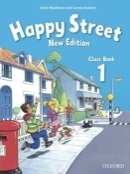 S. Maidment, L. Roberts: HAPPY STREET 1 NEW EDITION, učbenik, založba MKT, EAN: 9780194730976Angleščina19,50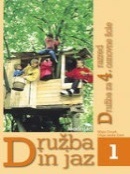 Prenovljeni učni načrtO. Janša Zorn, M. Umek: DRUŽBA IN JAZ 1, učbenik za 4. razred, PRENOVLJENO, založba MODRIJAN, EAN: 9789612416294Družba14,20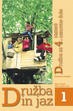 O. Janša Zorn, M. Umek: DRUŽBA IN JAZ 1, delovni zvezek za 4. razred, PRENOVLJENO s kodo za dostop do interaktivnega učbenika, založba MODRIJAN, EAN: 9789612416300Družba11,40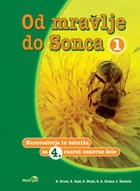 Prenovljeni učni načrtD. Krnel et al.: OD MRAVLJE DO SONCA 1, učbenik za 4. razred, PRENOVLJENO, založba MODRIJAN, EAN: 9789612416386Naravoslovje in tehnika13,90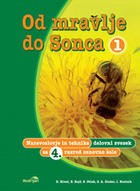 D. Krnel et al.: OD MRAVLJE DO SONCA 1, delovni zvezek za 4. razred, PRENOVLJENO s kodo za dostop do interaktivnega učbenika, založba MODRIJAN, EAN: 9789612416379Naravoslovje in tehnika11,90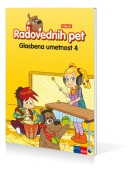 Prenovljeni učni načrtT. Mraz Novak, dr. J. Lango: RADOVEDNIH PET 4, učbenik za glasbeno umetnost, založba ROKUS-KLETT, EAN: 9789612713225Glasbena umetnost14,50Skupaj: 153,20nazivpredmetcena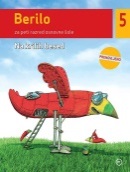 Prenovljeni učni načrtM. Kordigel, I. Saksida: BERILO 5, NA KRILIH BESED, berilo za 5. razred, PRENOVA 2015, založba MKZ, EAN: 9789610135661Slovenščina17,90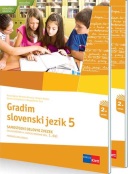 D. Kapko, N. Cajhen, M. Bešter Turk et al.: GRADIM SLOVENSKI JEZIK 5, samostojni delovni zvezek za slovenščino - jezik, 2 dela - POSODOBLJENO, založba ROKUS-KLETT, EAN: (0149), 9789612713805Slovenščina17,15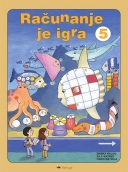 A. Dežman, S. Osterman: RAČUNANJE JE IGRA 5, delovni zvezek, založba ANTUS, EAN: 3830017145459Matematika5,95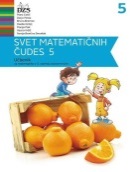 Prenovljeni učni načrtM. Cotič et al.: SVET MATEMATIČNIH ČUDES 5, učbenik, prenova 2013, založba DZS, EAN: 9789610203261Matematika18,50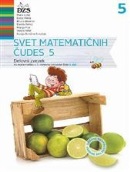 M. Cotič et al.: SVET MATEMATIČNIH ČUDES 5, delovni zvezek v 2 delih z medpredmetnimi vsebinami in kodo za dostop do spletnih vsebin, prenova 2013, založba DZS, EAN: 9789610203278Matematika18,20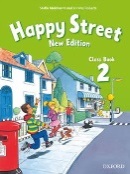 S. Maidment, L. Roberts: HAPPY STREET 2 NEW EDITION, učbenik za angleščino, založba MKT, EAN: 9780194730846ČE SE NISTE ODLOČILI ZA IZPOSOJO UČBENIKA V UČBENIŠKEM SKLADU, GA LAHKO KUPITEAngleščina19,50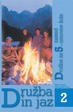 Prenovljeni učni načrtM. Umek, O. Janša Zorn: DRUŽBA IN JAZ 2, učbenik za 5. razred, PRENOVLJENO, založba MODRIJAN, EAN: 9789612416317Družba14,20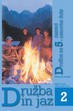 M. Umek, O. Janša Zorn: DRUŽBA IN JAZ 2, delovni zvezek za 5. razred, PRENOVLJENO s kodo za dostop do interaktivnega učbenika, založba MODRIJAN, EAN: 9789612416324Družba11,40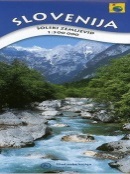 ŠOLSKA KARTA - SLOVENIJA, založba MKZ, EAN: 9788611153490Družba4,90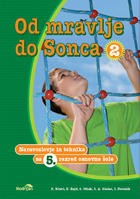 Prenovljeni učni načrtD. Krnel et al.: OD MRAVLJE DO SONCA 2, učbenik za naravoslovje in tehniko za 5. razred, PRENOVLJENO, založba MODRIJAN, EAN: 9789612416393Naravoslovje in tehnika13,90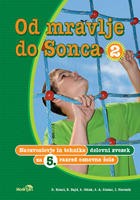 D. Krnel et al.: OD MRAVLJE DO SONCA 2, delovni zvezek, PRENOVLJENO s kodo za dostop do interaktivnega učbenika, založba MODRIJAN, EAN: 9789612416409Naravoslovje in tehnika11,90Prenovljeni učni načrtT. Mraz Novak, dr. J. Lango: RADOVEDNIH PET 5, učbenik za glasbeno umetnost, založba ROKUS-KLETT, EAN: 3831075927414Glasbena umetnost14,50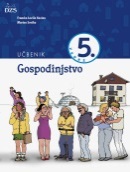 Prenovljeni učni načrtF. Lovšin Kozina: GOSPODINJSTVO 5, učbenik, založba DZS, EAN: 9789610200826Gospodinjstvo14,50Skupaj: 182,50nazivpredmetcena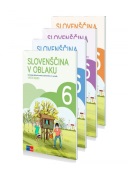 V. Kumer et al.: SLOVENŠČINA V OBLAKU 6, samostojni delovni zvezek za slovenščino, 4 deli, založba ROKUS-KLETT, EAN: 9789612717087Slovenščina17,90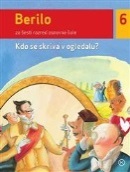 Prenovljeni učni načrtB. Golob et al.: BERILO 6, KDO SE SKRIVA V OGLEDALU?, berilo za 6. razred, založba MKZ, EAN: 9789610106593Slovenščina17,40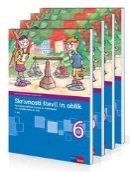 T. Končan, V. Moderc, R. Strojan: SKRIVNOSTI ŠTEVIL IN OBLIK 6, samostojni delovni zvezek, 4 deli, založba ROKUS-KLETT, EAN: 3831075925717Matematika17,90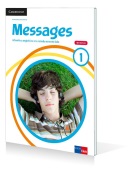 D. Goodey, N. Goodey: MESSAGES 1, NEW EDITION, učbenik za angleščino, slovenska izdaja, prenova 2014, založba ROKUS-KLETT, EAN: (7261), 9789612713638ČE SE NISTE ODLOČILI ZA IZPOSOJO UČBENIKA V UČBENIŠKEM SKLADU, GA LAHKO KUPITEAngleščina16,50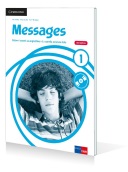 D. Goodey, N. Goodey: MESSAGES 1, NEW EDITION, delovni zvezek za angleščino, slovenska izdaja, prenova 2014, založba ROKUS-KLETT, EAN: 3831075927476, 9789612713645Angleščina14,90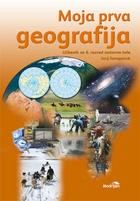 Prenovljeni učni načrtJ. Senegačnik: MOJA PRVA GEOGRAFIJA, učbenik za 6. razred PRENOVLJENO, založba MODRIJAN, EAN: 9789612416997Geografija12,50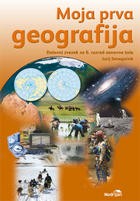 J. Senegačnik: MOJA PRVA GEOGRAFIJA, delovni zvezek za 6. razred PRENOVLJENO s kodo za dostop do interaktivnega učbenika, založba MODRIJAN, EAN: 9789612417086Geografija10,20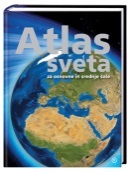 Uredil: S. Brinovec: ATLAS SVETA ZA OSNOVNE IN SREDNJE ŠOLE, PRENOVLJEN, založba MKZ, EAN: 9789610113393Geografija34,96Prenovljeni učni načrtH. Verdev: RAZISKUJEM PRETEKLOST 6, učbenik za zgodovino, PRENOVA 2016, založba ROKUS-KLETT, EAN: 9789612717162Zgodovina17,25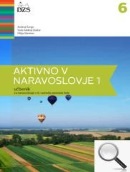 Prenovljeni učni načrtA. Šorgo, S.A. Glažar, M. Slavinec: AKTIVNO V NARAVOSLOVJE 1, učbenik za naravoslovje v 6. razredu, založba DZS, EAN: 9789610201151Naravoslovje15,90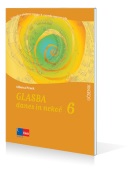 Prenovljeni učni načrtA. Pesek: GLASBA DANES IN NEKOČ 6, učbenik+DODATEK za prenovljen UN, založba ROKUS-KLETT, EAN: 9789612716172Glasbena umetnost17,90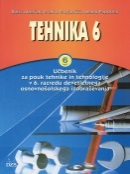 Prenovljeni učni načrtB. Aberšek, F. Florjančič, A. Papotnik: TEHNIKA 6, učbenik, založba DZS, EAN: 9788634136715Tehnika in tehnologija20,10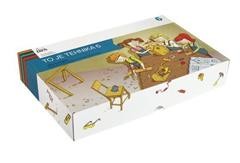 D. Rihtaršič, T. Kušar: TO JE TEHNIKA 6, delovni zvezek + gradiva, založba DZS, EAN: 9789610207030Tehnika in tehnologija19,90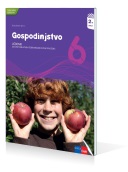 Prenovljeni učni načrtS. Kostanjevec: GOSPODINJSTVO 6, učbenik - PRENOVLJEN, založba ROKUS-KLETT, EAN: 9789612711146Gospodinjstvo15,60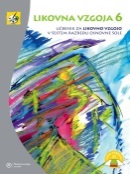 Prenovljeni učni načrtB. Tomšič Čerkez: LIKOVNA VZGOJA 6, učbenik, založba MKZ, EAN: 9789610107293Likovna umetnost13,90Skupaj: 262,81nazivpredmetcena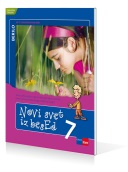 Prenovljeni učni načrtM. Blažič et al.: NOVI SVET IZ BESED 7, berilo, založba ROKUS-KLETT, EAN: 9789612710156Slovenščina17,60NOVOSLOVENŠČINA V OBLAKU 7, samostojni delovni zvezek za slovenščino, založba ROKUS-KLETT, EAN: 9789612717919Slovenščina17,90T. Končan, V. Moderc, R. Strojan: SKRIVNOSTI ŠTEVIL IN OBLIK 7, samostojni delovni zvezek v 5. delih, novo 2015, založba ROKUS-KLETT, EAN: 3831075927483, 9789612716707Matematika17,90D. Goodey, N. Goodey: MESSAGES 2, NEW EDITION, učbenik za angleščino, slovenska izdaja, novo 2015, založba ROKUS-KLETT, EAN: 3831075927278ČE SE NISTE ODLOČILI ZA IZPOSOJO UČBENIKA V UČBENIŠKEM SKLADU, GA LAHKO KUPITEAngleščina16,50D. Goodey, N. Goodey: MESSAGES 2, NEW EDITION, delovni zvezek za angleščino, slovenska izdaja, novo 2015, založba ROKUS-KLETT, EAN: 3831075927469, 9789612716714Angleščina14,90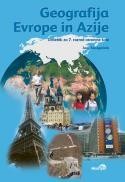 Prenovljeni učni načrtJ. Senegačnik: GEOGRAFIJA EVROPE IN AZIJE, učbenik, založba MODRIJAN, EAN: 9789612413187Geografija13,90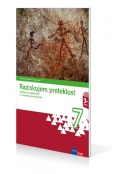 Prenovljeni učni načrtJ. Razpotnik, D. Snoj: RAZISKUJEM PRETEKLOST 7, učbenik z dodatkom POSODOBLJEN, založba ROKUS-KLETT, EAN: 9789612712297Zgodovina18,85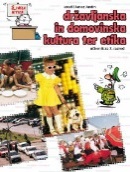 Prenovljeni učni načrtM. Čepič, J. Justin,  V. Potočnik, M. Zupančič: DRŽAVLJANSKA IN DOMOVINSKA KULTURA TER ETIKA 7, učbenik, NOVO, založba I2, EAN: 9789616348836Domovinska in državljanska kultura in etika12,90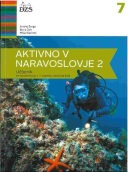 Prenovljeni učni načrtA. Šorgo, B. Čeh, M. Slavinec: AKTIVNO V NARAVOSLOVJE 2, učbenik za naravoslovje v 7. razredu, založba DZS, EAN: 9789610202523Naravoslovje15,90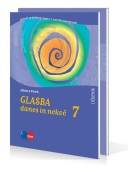 Prenovljeni učni načrtA. Pesek: GLASBA DANES IN NEKOČ 7, učbenik+DODATEK za prenovljen UN, založba ROKUS-KLETT, EAN: 9789612712303Glasbena umetnost17,90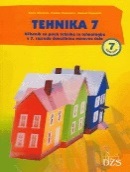 Prenovljeni učni načrtB. Aberšek et al.: TEHNIKA 7, učbenik, založba DZS, EAN: 9788634124255Tehnika in tehnologija17,60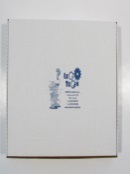 A. Papotnik: PRAKTIČNO GRADIVO 7,  gradiva za 7. razred za tehniko, založba IZOTECH, EAN: 3830032570076Tehnika in tehnologija11,00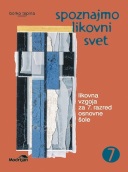 Prenovljeni učni načrtB. Tepina: SPOZNAJMO LIKOVNI SVET 7, učbenik, založba MODRIJAN, EAN: 9789612411695Likovna umetnost13,70Izberite le učbenike za tiste izbirne predmete, za katere se je odločil vaš otrok!Izbirni predmetiSkupaj: 206,55nazivpredmetcena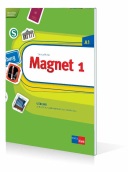 Giorgio Motta: MAGNET 1, učbenik, slovenska izdaja, založba ROKUS-KLETT, EAN: 9789612099589, 9789612713874Nemščina16,60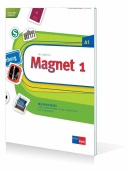 Giorgio Motta: MAGNET 1, delovni zvezek, slovenska izdaja, založba ROKUS-KLETT, EAN: (9954), 3831075924512Nemščina15,80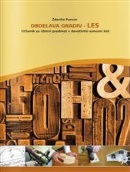 Z. Puncer: OBDELAVA GRADIV - LES, učbenik za izbirni predmet, založba IZOTECH, EAN: 9789619104880Obdelava gradiv, les13,50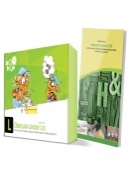 Z. Puncer: OBDELAVA GRADIV - LES, delovni zvezek z delovnim gradivom za izbirni predmet, založba IZOTECH, EAN: 9789619104897Obdelava gradiv, les18,00Skupaj: 63,90nazivpredmetcena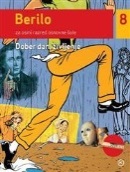 Prenovljeni učni načrtM. Honzak et al.: BERILO 8, DOBER DAN, ŽIVLJENJE, berilo za 8. razred, založba MKZ, EAN: 9788611158983Slovenščina17,90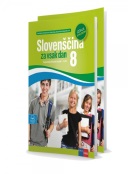 N. Drusany et al.: SLOVENŠČINA ZA VSAK DAN 8, samostojni delovni zvezek (2 dela) - izdaja s plusom 2016, založba ROKUS-KLETT, EAN: 9789612717124Slovenščina17,90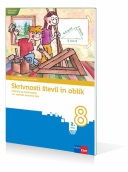 Prenovljeni učni načrtM. Robič, J. Berk, J. Draksler: SKRIVNOSTI ŠTEVIL IN OBLIK 8, učbenik, PRENOVA 2012, založba ROKUS-KLETT, EAN: 9789612712242Matematika15,30D. Goodey, N. Goodey: MESSAGES 3, NEW EDITION, učbenik za angleščino, slovenska izdaja, novo 2015, založba ROKUS-KLETT, EAN: 3831075927285, 9789612716745Angleščina16,50D. Goodey, N. Goodey: MESSAGES 3, NEW EDITION, delovni zvezek za angleščino, slovenska izdaja, novo 2015, založba ROKUS-KLETT, EAN: 3831075927452, 9789612716738Angleščina14,90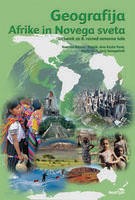 Prenovljeni učni načrtK. Kolenc Kolnik, M. Otič, A. Vovk, J. Senegačnik: GEOGRAFIJA AFRIKE IN NOVEGA SVETA, učbenik za geografijo v 8. razredu, založba MODRIJAN, EAN: 9789612414252Geografija13,90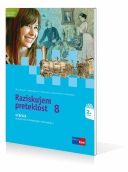 Prenovljeni učni načrtJ. Razpotnik, D. Snoj: RAZISKUJEM PRETEKLOST 8, učbenik POSODOBLJEN, založba ROKUS-KLETT, EAN: 9789612710095Zgodovina17,25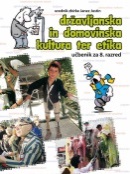 Prenovljeni učni načrtM. Čepič Vogrinčič et al.: DRŽAVLJANSKA IN DOMOVINSKA KULTURA TER ETIKA 8, učbenik, NOVO, založba I2, EAN: 9789616348775Domovinska in državljanska kultura in etika12,90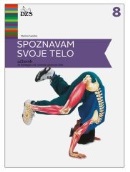 Prenovljeni učni načrtM. Svečko: SPOZNAVAM SVOJE TELO, učbenik za biologijo v 8. razredu, založba DZS, EAN: 9789610200802Biologija16,00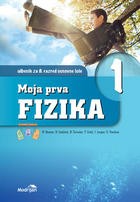 Prenovljeni učni načrtB. Beznec et al.: MOJA PRVA FIZIKA 1, učbenik za 8. razred, PRENOVLJENO, založba MODRIJAN, EAN: 9789612416331Fizika15,90T. Maroševič et al.: FIZIKA 8, interaktivni učni komplet nove generacije za fiziko v 8. razredu, založba ROKUS-KLETT, EAN: 3831075927377, 9789612716622Fizika14,90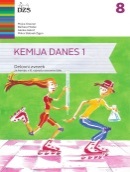 A.Gabrič, S. A. Glažar, M. Slatinek Žigon: KEMIJA DANES 1, delovni zvezek za 8. razred s kodo za dostop do spletnih vsebin, prenova 2014, založba DZS, EAN: 9789610202837Kemija14,50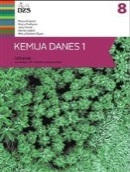 M. Graunar et al.: KEMIJA DANES 1, učbenik, prenova 2015, založba DZS, EAN: 9789610206453Kemija17,70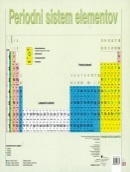 N. Dekleva, S. Glažar: PERIODNI SISTEM ELEMENTOV, obojestranska zgibanka, založba DZS, EAN: 9788634138771Kemija2,95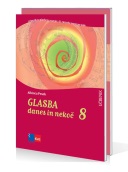 Prenovljeni učni načrtA. Pesek: GLASBA DANES IN NEKOČ 8, učbenik+DODATEK za prenovljen UN, založba ROKUS-KLETT, EAN: 9789612712327Glasbena umetnost17,90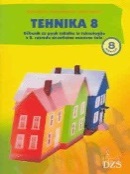 Prenovljeni učni načrtB. Aberšek, F. Florjančič, A. Papotnik: TEHNIKA 8, učbenik, založba DZS, EAN: 9788634127485Tehnika in tehnologija13,10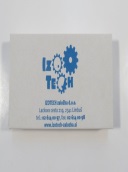 A. Papotnik: PRAKTIČNO GRADIVO 8,  gradiva za 8. razred za tehniko, založba IZOTECH, EAN: 3830032570083Tehnika in tehnologija11,00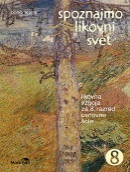 Prenovljeni učni načrtB. Tepina: SPOZNAJMO LIKOVNI SVET 8, učbenik, založba MODRIJAN, EAN: 9789612413101Likovna umetnost14,30Skupaj: 264,80nazivpredmetcena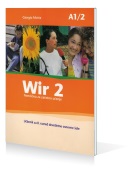 Giorgio Motta: WIR 2 , učbenik za nemški jezik, slovenska izdaja, založba ROKUS-KLETT, EAN: (4348), 9789612714192Nemščina15,60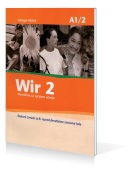 Giorgio Motta: WIR 2, delovni zvezek za nemški jezik, slovenska izdaja, založba ROKUS-KLETT, EAN: 9789612094331, 9789612714185Nemščina14,00Skupaj: 29,60nazivpredmetcena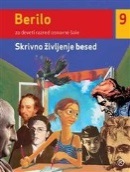 Prenovljeni učni načrtM. Honzak et al.: BERILO 9, SKRIVNO ŽIVLJENJE BESED, berilo za 9. razred, založba MKZ, EAN: (1389), 9789610125280Slovenščina17,90NOVOSLOVENŠČINA ZA VSAK DAN 9, samostojni delovni zvezek - izdaja s plusom 2017, založba ROKUS-KLETT, EAN: 9789612717933Slovenščina17,90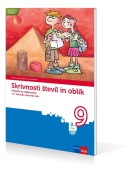 Prenovljeni učni načrtM. Robič, J. Berk, J. Draksler: SKRIVNOSTI ŠTEVIL IN OBLIK 9, učbenik, prenova 2013, založba ROKUS-KLETT, EAN: 9789612712952Matematika15,75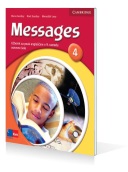 M. Levy, D. Goodey, N. Goodey: MESSAGES 4, učbenik za angleški jezik, slovenska izdaja, založba ROKUS-KLETT, EAN: 9789612095673Angleščina16,50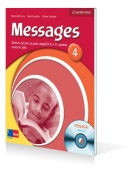 M. Levy, D. Goodey, N. Goodey: MESSAGES 4, delovni zvezek za angleški jezik, slovenska izdaja, založba ROKUS-KLETT, EAN: 9789612095666, 9789612713966Angleščina14,90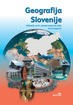 Prenovljeni učni načrtJ. Senegačnik: GEOGRAFIJA SLOVENIJE, učbenik za 9. razred, založba MODRIJAN, EAN: 9789612416270Geografija14,30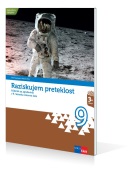 Prenovljeni učni načrtJ. Razpotnik, D. Snoj: RAZISKUJEM PRETEKLOST 9, učbenik za zgodovino PRENOVA 2013, založba ROKUS-KLETT, EAN: 9789612712990Zgodovina17,75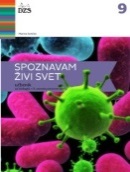 Prenovljeni učni načrtM. Svečko, A. Gorjan: SPOZNAVAM ŽIVI SVET, učbenik za biologijo v 9. razredu, založba DZS, EAN: 9789610200796Biologija16,00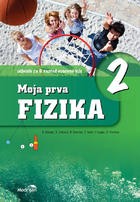 Prenovljeni učni načrtB. Beznec et al.: MOJA PRVA FIZIKA 2,  učbenik za 9. razred, PRENOVLJENO, založba MODRIJAN, EAN: 9789612416355Fizika15,90T. Maroševič et al.: FIZIKA 9, interaktivni učni komplet nove generacije za fiziko v 9. razredu, založba ROKUS-KLETT, EAN: 3831075927384, 9789612716639Fizika14,90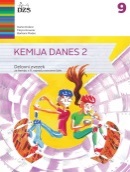 A.Gabrič, S. A. Glažar, M. Slatinek Žigon: KEMIJA DANES 2, delovni zvezek za 9. razred s kodo za dostop do spletnih vsebin, prenova 2014, založba DZS, EAN: 9789610202820Kemija14,50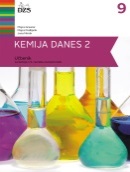 Prenovljeni učni načrtA. Gabrič, S. A. Glažar, M. Graunar, M. S. Žigon: KEMIJA DANES 2, učbenik za 9. razred, PRENOVA 2016, založba DZS, EAN: 9789610206460Kemija17,90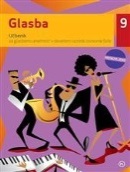 Prenovljeni učni načrtI. Vrbančič, M. Prel, J. Veit: GLASBA 9,  učbenik s CD-jem, prenova, založba MKZ, EAN: 9789610125211Glasbena umetnost17,40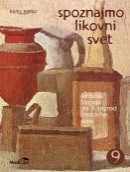 Prenovljeni učni načrtB. Tepina: SPOZNAJMO LIKOVNI SVET 9, učbenik, založba MODRIJAN, EAN: 9789612410773Likovna umetnost14,30Skupaj: 225,90nazivpredmetcena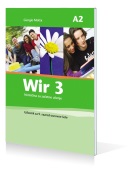 Giorgio Motta: WIR 3, učbenik za nemški jezik, slovenska izdaja, založba ROKUS-KLETT, EAN: 9789612094317Nemščina15,60Skupaj: 15,60